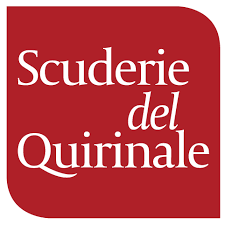 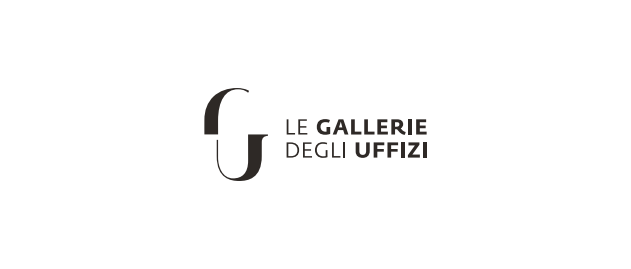 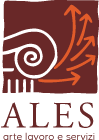                                                   RAFFAELLOROMA, SCUDERIE DEL QUIRINALE5 MARZO– 2 GIUGNO 2020DUECENTO CAPOLAVORI PER CELEBRARE RAFFAELLONEL CINQUECENTENARIO DALLA SUA MORTEMaxi-mostra a Roma dal 5 marzo alle Scuderie del Quirinale a Roma, così culmineranno le celebrazioni per l'artista a livello mondiale: protagoniste ne saranno oltre cento opere di mano dell'Urbinate mai riunite tutte insieme prima d’ora.Una grande mostra monografica, con oltre duecento capolavori tra dipinti, disegni ed opere di confronto, dedicata a Raffaello Sanzio, superstar del Rinascimento, nel cinquecentenario della sua morte, avvenuta a Roma il 6 aprile 1520 all'età di appena 37 anni.L'esposizione, intitolata semplicemente RAFFAELLO, costituisce l'apice delle celebrazioni mondiali per i 500 anni dalla scomparsa dell'Urbinate e rappresenta l’evento di punta del programma approvato dal Comitato Nazionale appositamente istituito dal Ministro Dario Franceschini e presieduto da Antonio Paolucci. Realizzata dalle Scuderie del Quirinale (appartenenti alla Presidenza della Repubblica e gestite dal Mibact attraverso la società in-house ALES), in collaborazione con le Gallerie degli Uffizi, la mostra è curata da Marzia Faietti e Matteo Lafranconi con il contributo di Vincenzo Farinella e Francesco Paolo Di Teodoro. Un autorevole comitato scientifico presieduto da Sylvia Ferino ha affiancato e approfondito il lavoro del team curatoriale, stimolando un dialogo fruttuoso tra gli specialisti del settore più accreditati al mondo, come Nicholas Penny (già direttore National Gallery di Londra), Barbara Jatta (direttore Musei Vaticani), Dominique Cordellier (Musée du Louvre), Achim Gnann (Albertina, Vienna), Alessandro Nova (Kunsthistorisches Institut, Firenze).In occasione della mostra, è stato raccolto un vastissimo corpus di opere di mano di Raffaello: oltre 100, tra dipinti e disegni, per una raccolta di creazioni dell'urbinate mai viste al mondo in così gran numero tutte insieme.Anche in termini di capolavori in prestito (oltre che di lavoro scientifico svolto), è stato determinante il contributo delle Gallerie degli Uffizi, con circa 50 opere delle quali oltre 40 dello stesso Raffaello. Ma anche tanti altri musei di importanza internazionale hanno contribuito ad arricchire la rassegna con capolavori dalle loro collezioni: tra questi, in Italia, le Gallerie Nazionali d’Arte Antica, la Pinacoteca Nazionale di Bologna, il Museo e Real Bosco di Capodimonte, il Museo Archeologico Nazionale di Napoli, la Fondazione Brescia Musei, e all’estero, oltre ai Musei Vaticani, il Louvre, la National Gallery di Londra, il Museo del Prado, la National Gallery of Art di Washington, , l’Albertina di Vienna, il British Museum, la Royal Collection, l’Ashmolean Museum di Oxford, il Musée des Beaux-Arts di Lille. Complessivamente saranno più di 200 le opere in mostra.L'esposizione, che trova ispirazione particolarmente nel fondamentale periodo romano di Raffaello e che lo consacrò quale artista di grandezza ineguagliabile e leggendaria, racconta con ricchezza di dettagli tutto il complesso e articolato percorso creativo. Ne faranno parte creazioni amatissime e celebri in tutto il mondo, quali, solo per fare alcuni esempi, la Madonna del Granduca delle Gallerie degli Uffizi, la Santa Cecilia dalla Pinacoteca di Bologna, la Madonna Alba dalla National Gallery di Washington, il Ritratto di Baldassarre Castiglione e l’Autoritratto con amico dal Louvre, la Madonna della Rosa dal Prado, la celebre Velata di nuovo dagli Uffizi.La mostra verrà inaugurata il 3 marzo 2020 alla presenza delle più alte cariche dello Stato e dei rappresentanti ufficiali dei principali paesi prestatori.Dal 5 marzo la mostra aprirà al pubblico e sarà visitabile fino al 2 giugno.Dichiarazioni:Ministro Mibact Dario Franceschini:“La mostra su Raffaello è una grande mostra europea che raccoglie capolavori mai riuniti finora. Il giusto modo per celebrare la grandezza e la fama di un artista universale a 500 anni dalla sua morte. La prestigiosa esposizione alle Scuderie del Quirinale, che come quella dedicata a Leonardo al Louvre vede la collaborazione dei più grandi musei italiani e internazionali, permetterà al pubblico di ammirare un corpus considerevole di opere di Raffaello”.Presidente e ad Ales- Scuderie del Quirinale Mario Di Simoni:“La mostra di Raffaello, realizzata in collaborazione scientifica e di prestiti con gli Uffizi, è la dimostrazione di quanto sia corretta la collocazione delle Scuderie del Quirinale in stretto collegamento con il grande sistema dei musei statali. È il coronamento ideale dei vent’anni di apertura al pubblico delle Scuderie del Quirinale”.Direttore Gallerie degli Uffizi Schmidt: “Le Gallerie degli Uffizi, dove si concentra il più grande numero di dipinti e disegni di Raffaello al mondo, partecipano con entusiasmo all’organizzazione di questa ricorrenza epocale, per offrire una nuova, approfondita visione di Raffaello, specialmente per il periodo in cui l’artista visse a Roma. La mostra, frutto di una collaborazione senza precedenti tra le Gallerie degli Uffizi e le Scuderie del Quirinale, si svolge non a caso nella capitale: Roma non è solo una tappa biografica dell’artista, ma il simbolo della dimensione nazionale della sua arte e del suo pensiero”.Ufficio StampaAles - Scuderie del Quirinale:      Nicoletta Ciardullo  M + 39 337 1306538      T + 39 06 48777238    n.ciardullo@ales‐spa.comOpera Laboratori per Le Gallerie degli Uffizi:Andrea Acampa  M +39 348 1755654 T + 39 055290383 a.acampa@operalaboratori.com Tommaso Galligani  M +39 349 4299681 T. +38 055290383 t.galligani@operalaboratori.com 